แบบ-คอ.2-1ข้อเสนอโครงวิทยานิพนธ์/การศึกษาค้นคว้าอิสระ/ดุษฎีนิพนธ์             การสอบ...................................................................................................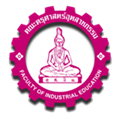 เรื่อง...............................................................................................................................................................................      ..............................................................................................................................................................................โดย (นาย, นาง, นางสาว)................................................................................รหัส......................................................สาขาวิชา......................................................แขนงวิชา............................................อักษรย่อสาขาวิชา........................อาจารย์ที่ปรึกษาหลัก	1.........................................................................................................................................อาจารย์ที่ปรึกษาร่วม	2.........................................................................................................................................อาจารย์ที่ปรึกษาร่วม	3.........................................................................................................................................โครงการย่อ/บทคัดย่อ.......................................................................................................................................................................................................................................................................................................................................................................................................................................................................................................................................................................................................................................................................................................................................................................................................................................................................................................................................................................................................................................................................................................................................................................................................................................................................................................................................................................................................................................................................................................................................................................................................................................................................................................................................................................................................................................................................................................................................................................................................................................................................................................................................................................................................................................................................................................................................................................................................................................................................................................................................................................................................................................................................................................................................................................................................................................................................................................................................................................................................................................................................................................................................................................................................................................................................................................................................................................................................................................................................................................................................................................................................................................................................................................................................................................................................